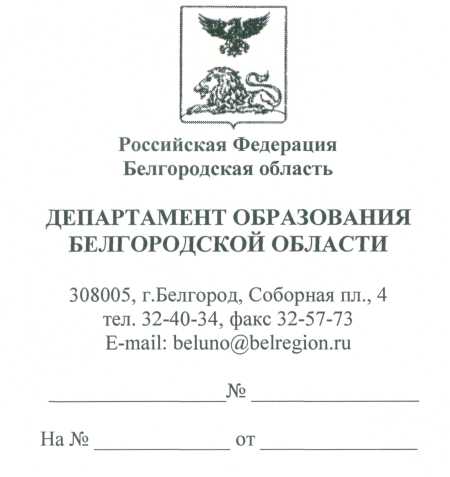 ДЕПАРТАМЕНТ ОБРАЗОВАНИЯ Белгородской областиПРИКАЗ«18» июля 2016 г.			   			     			 № 2416О проведении регионального этапа Всероссийского открытого конкурса научно-исследовательских и творческих работ молодёжи «Меня оценят в ХХI веке»	В целях развития навыков исследовательской и творческой деятельности обучающихся общеобразовательных организаций и организаций дополнительного образования детей, а также привлечения к работе с талантливой и одаренной молодежью научно-педагогического сообщества учреждений высшего профессионального образования п р и к а з ы в а ю:Провести 23 сентября 2016 года в рамках IV Областного фестиваля науки региональный этап Всероссийского открытого конкурса научно-исследовательских и творческих работ молодёжи «Меня оценят в ХХI веке» (далее – Конкурс) на базе муниципального автономного общеобразовательного учреждения «Средняя общеобразовательная школа №24 с углубленным изучением отдельных предметов» Старооскольского городского округа. Утвердить Положение о Конкурсе (приложение №1).Утвердить состав организационного комитета по подготовке и проведению Конкурса (приложение №2).Директору муниципального автономного общеобразовательного учреждения «Средняя общеобразовательная школа №24 углубленным изучением отдельных предметов» Старооскольского городского округа (Кладова О.И.):4.1. Сформировать совместно с МБОУ ДОД «Центр дополнительного образования детей «Одаренность» и согласовать с оргкомитетом регионального этапа Конкурса состав экспертных комиссий каждой секции в срок 
до 19 сентября 2016 года.4.2. Утвердить программу проведения Конкурса в срок до 20 сентября 2016 года.4.3.	 Изменить режим работы муниципального автономного общеобразовательного учреждения «Средняя общеобразовательная школа №24 с углубленным изучением отдельных предметов» Старооскольского городского округа в связи с проведением Конкурса, обеспечив выполнение учебного плана и образовательных программ.4.4.	 Обеспечить регистрацию участников Конкурса и сопровождающих их педагогов, медицинское обслуживание, работу столовой.4.5.	 Выделить помещения для проведения секционных заседаний. 4.6.	 Подготовить необходимое техническое оборудование для проведения Конкурса.4.7.	 Представить в срок до 28 сентября 2016 года отчётную документацию по итогам проведения регионального этапа Конкурса в отдел развития приоритетных направлений региональной системы образования при департаменте образования области по электронному адресу: metodkabinet.tm@yandex.ru. Руководителям органов управления образованием  муниципальных районов и городских округов: Назначить ответственных за координацию деятельности по организации участия обучающихся в Конкурсе.5.2.	 Обеспечить организованную доставку участников Конкурса и их сопровождающих к месту проведения Конкурса и обратно.  5.3.	 Обеспечить массовое участие обучающихся подведомственных организаций в Конкурсе.5.4.	 Направить в срок до 16 сентября 2016 года заявки на участие и тезисы научно-исследовательских работ в установленной форме по электронной почте sh24@yandex.ru или по адресу: 309516, г. Старый Оскол, 
микрорайон  Конева 15 А (приложения № 3, 4).5.5. Направить в срок до 19 сентября 2016 года в департамент образования Белгородской области на электронную почту metodkabinet.tm@yandex.ru приказ об итогах муниципального этапа открытого конкурса научно-исследовательских и творческих работ молодежи «Меня оценят в ХХI веке» с итоговым рейтингом всех участников Конкурса с указанием образовательной организации, класса, секции и названия работы, а также статуса участника (победитель, призер, участник).Контроль за исполнением приказа оставляю за собой.Приложение 1к приказу департамента образования  Белгородской областиот 18 июля 2016 г. № 2416ПОЛОЖЕНИЕ о региональном этапе Всероссийского открытого конкурсанаучно-исследовательских и творческих работ молодежи«Меня оценят в ХХI веке»1. ОБЩИЕ ПОЛОЖЕНИЯРегиональный этап Всероссийского открытого конкурса научно-исследовательских и творческих работ молодежи «Меня оценят в ХХI веке» (далее Конкурс) проводится департаментом образования Белгородской области, управлением образования администрации Старооскольского городского округа, муниципальным бюджетным учреждением дополнительного профессионального образования «Старооскольский институт развития образования», Координационным центром по Белгородской области. Координационным центром проекта Общероссийской общественной организации Национальная Система развития научной, творческой и инновационной деятельности молодежи России «Интеграция» по Белгородской области является муниципальное автономное общеобразовательное учреждение «Средняя общеобразовательная школа №24 с углубленным изучением отдельных предметов» Старооскольского городского округа. Исполнительным директором Координационного центра является директор данной общеобразовательной организации.Региональный этап конкурса научно-исследовательских и творческих работ молодёжи «Меня оценят в ХХI веке» является этапом Всероссийского открытого конкурса.Региональный этап Всероссийского открытого конкурса научно-исследовательских и творческих работ молодежи «Меня оценят в ХХI веке» внесен в план – график Областного Фестиваля науки с 2013 года.Настоящее Положение определяет цели и задачи конкурса, порядок его организации, проведения, подведения итогов и награждения победителей.Региональный открытый конкурс научно-исследовательских и творческих работ молодёжи «Меня оценят в ХХI веке» проводится 23 сентября 2016 года на базе МАОУ «Средняя общеобразовательная школа №24 с углубленным изучением отдельных предметов» Старооскольского городского округа. Итоги Конкурса подводятся в рамках IV Областного Фестиваля науки 7-8 октября 2016 года.2. ЦЕЛИ И ЗАДАЧИ КОНКУРСА Конкурс проводится в целях:-	содействия обучающимся общеобразовательных организаций и учреждений дополнительного образования детей в развитии навыков систематической исследовательской и творческой деятельности;-	приобщения обучающихся к познавательной, исследовательской, изобретательской и другой творческой деятельности в различных областях знаний; -	привлечения к работе с талантливой и одаренной молодежью научно-педагогического сообщества учреждений высшего профессионального образования.Конкурс призван также содействовать становлению нового типа технической и творческой интеллигенции – патриотов России ХХI века и восполнению на этой основе интеллектуального и культурного потенциала государства.3. ОРГАНИЗАТОРЫ КОНКУРСАУчредителем регионального открытого конкурса научно-исследовательских и творческих работ молодёжи «Меня оценят в ХХI веке» (далее Конкурс) является департамент образования Белгородской области. Организатором Конкурса являются Координационный центр по Белгородской области при поддержке управления образования администрации Старооскольского городского округа и  МОУ ДПО (ПК) «Старооскольский городской институт усовершенствования учителей».4. РУКОВОДСТВО КОНКУРСОМ.Общее руководство Конкурсом осуществляет Оргкомитет.Оргкомитет устанавливает регламент проведения Конкурса и обеспечивает его организационное и информационное сопровождение. Оргкомитет Конкурса утверждает состав экспертного совета, в который входят руководители экспертных комиссий Конкурса. Совместно с руководителем Координационного центра области, экспертный совет утверждает список победителей и призёров Конкурса. Юридические и физические лица по согласованию с Оргкомитетом могут осуществлять экономическую, информационную или иную поддержку конкурсных мероприятий в порядке, установленном законодательством Российской Федерации.Координационный центр по Белгородской области формирует и утверждает состав экспертных комиссий, осуществляющих научно-методическое обеспечение Конкурса. Исполнительный директор Координационного центра участвует в утверждении критериев оценивания научно-исследовательских и творческих работ.Экспертная комиссия оценивает научно-исследовательские и творческие работы, составляет итоговую ведомость.Апелляционные заявления по итогам Конкурса не рассматриваются.5. УЧАСТНИКИ КОНКУРСАВ Конкурсе могут принимать участие обучающиеся образовательных организаций, организаций дополнительного образования детей, члены научных обществ, других детских и молодежных объединений в возрасте от 14 до 18 лет 
(9 - 11 классы). К участию в конкурсе допускаются работы, подготовленные одним или двумя авторами под руководством одного научного руководителя.Конкурс проводится по адресу: г. Старый Оскол, мкр. Конева, дом 15А   (муниципальное автономное общеобразовательное учреждение «Средняя общеобразовательная школа №24 с углубленным изучением отдельных предметов» Старооскольского городского округа).Регистрация участников с 10.00. до 10.30.6. ПОРЯДОК ПРОВЕДЕНИЯ КОНКУРСА Конкурс проводится в два этапа:- первый - с 5 по 14 сентября 2016 года муниципальный этап конкурса; - второй -  23 сентября 2016 года – региональный этап.Заявки и тезисы научно-исследовательских работ принимаются от органов управления образованием муниципальных районов и городских округов в срок 
до 16 сентября 2016 года по электронной почте: sh24@yandex.ru, заявки направленные позже указанного срока не рассматриваются. К заявке прилагаются тезисы научно-исследовательских работ.Каждый участник имеет право представить на Конкурс только одну работу.К участию в региональном этапе Конкурса приглашаются победители и призеры муниципального этапа, но не более 40% от количества участников муниципального этапа. За 2 дня до даты проведения регионального этапа Конкурса на сайте муниципального автономного общеобразовательного учреждения «Средняя общеобразовательная школа №24 с углубленным изучением отдельных предметов» Старооскольского городского округа 24-sh.ucoz.ru необходимо проверить списки участников по направлениям Конкурса. Справочную информацию можно получить по телефонам оргкомитета 8 (4725) 32-12-37 и уточнить факт получения конкурсных материалов. Уточнить получение приказа об итогах муниципального этапа Конкурса и подтверждение квоты на участие в конкурсе можно по телефону (4722) 34-42-87 (Ковалевская Евгения Геннадиевна, главный специалист отдела развития приоритетных направлений региональной системы образования при департаменте образования Белгородской области).Участники, приглашенные на региональный открытый конкурс научно-исследовательских и творческих работ молодёжи «Меня оценят в ХХI веке», обязаны иметь при себе следующий пакет документов:- распечатанный текст работы в двух экземплярах для экспертов на секции;- распечатанный текст доклада для выступления;- гражданский паспорт или свидетельство о рождении.Выступление участников Конкурса проводится в виде докладов и презентаций (если это необходимо) и длится 5-7 минут. Допускается использование макетов, моделей, лабораторных установок, компьютерных презентаций, плакатов, раздаточных материалов, поделок и т.д.Каждый участник имеет право выступить только на одной секции конференции с одним научным докладом.Презентации должны быть представлены на CD/DVD дисках и сданы при прибытии на конкурс в Оргкомитет.Исправление презентаций и распечатка докладов и текстов работ Оргкомитетом не проводятся.Компьютерная презентация должна быть представлена исключительно в виде схем, графиков, фотографий, рисунков, отражающих суть работы. Текстовая информация в презентации, дублирующая доклад, не допускается.Отсутствие компьютерной презентации не влияет на оценку работы.Научные руководители и сопровождающие делегаций могут присутствовать на секции по разрешению руководителя экспертной комиссии секции, но без права участвовать в дискуссии. Общее число и названия секций Конкурса, продолжительность их работы в пределах регламента проведения регионального открытого конкурса научно-исследовательских и творческих работ молодежи «Меня оценят в ХХI веке» определяется Оргкомитетом в зависимости от числа работ, допущенных к участию в конкурсе. После завершения работы секций, экспертный совет Конкурса проводит итоговое заседание и выносит решение о награждении. Решение принимается простым большинством голосов. В случае равенства голосов при подсчете итогов голосования, голос председателя экспертного совета является решающим. Решение экспертного совета оформляется протоколом и направляется в оргкомитет.Экспертиза конкурсных работ осуществляется экспертными комиссиями  по секциям Конкурса. В состав экспертной комиссии могут входить представители департамента образования области, органов управления образования, методисты методических центров, институтов повышения квалификации и профессиональной переподготовки педагогов, научные сотрудники и преподаватели вузов, учителя, представители профессиональных педагогических ассоциаций и объединений, победители профессиональных конкурсов.Члены экспертных комиссий имеют право:В процессе публичной защиты работы остановить докладчика в случае превышения временного регламента;Отклонить некорректные вопросы участников дискуссии;Задавать докладчикам вопросы, не содержащие никаких элементов критики в адрес содержания работы.	Члены экспертных комиссий обязаны:1. Соблюдать этику проведения публичных заседаний;2. На заседании предметной секции не допускать со своей стороны вопросов к докладчику, содержащих оценочные суждения, и каких-либо замечаний по содержанию научно-исследовательской работы. Экспертные комиссии используют следующие критерии оценивания:ПОДВЕДЕНИЕ ИТОГОВ И НАГРАЖДЕНИЕ ПОБЕДИТЕЛЕЙ И ПРИЗЁРОВ КОНКУРСАВ ходе выступления участников Конкурса члены экспертной комиссии заполняют оценочный лист участников (приложение 1). По окончании работы предметных секций проводится заседание экспертных комиссий, на котором заполняются итоговые протоколы (приложение 2), выстраивается рейтинг участников по каждой номинации и выносятся решения о победителях и призёрах Конкурса. Апелляции по решению экспертных комиссий не принимаются.В каждой секции определяется только один победитель, набравший наибольшее количество баллов. В случае, если несколько участников Конкурса набрали одинаковое наибольшее количество баллов, то экспертной комиссией Конкурса совместно с оргкомитетом проводится дополнительная экспертиза конкурсных материалов. При этом только один участник признается победителем, остальные – призерами.Призерами Конкурса признаются участники, следующие в итоговой таблице за победителем, но не более 30% от участников регионального этапа Конкурса. В случае если работа представлена двумя авторами, то равнозначность награждения оценивает экспертный совет.Победители и призёры Конкурса награждаются дипломами департамента образования Белгородской области. Работы, представленные на региональный этап Конкурса, не возвращаются.8. НАПРАВЛЕНИЯ КОНКУРСА (секции)На региональный Конкурс принимаются законченные работы по следующим направлениям:БИОЛОГИЯ (в т.ч. аквариумистика, биоэкология грибов, растений, млекопитающих);ГЕОГРАФИЯ (в т.ч. геология);ИНФОРМАЦИОННЫЕ ТЕХНОЛОГИИ, МАТЕМАТИКА (в т.ч. информационная безопасность, программирование, робототехника, компьютерная графика);ИСТОРИЯ И КРАЕВЕДЕНИЕ;ЛИНГВИСТИКА (в т.ч. русский язык, иностранные языки);ЛИТЕРАТУРОВЕДЕНИЕ И ЛИТЕРАТУРНОЕ ТВОРЧЕСТВО (в т.ч  собственные сочинения, проза, стихи);МЕДИЦИНА И ЗДОРОВЬЕ (в т.ч. терапия, профилактика и лечение заболеваний);МУЗЫКАЛЬНОЕ ТВОРЧЕСТВО (в т.ч. собственные сочинения, песни, музыкальные композиции); ПЕДАГОГИКА, ПСИХОЛОГИЯ, СОЦИОЛОГИЯ (в т.ч.  общественно-полезная деятельность); ПРАВОВЕДЕНИЕ И ЮРИСПРУДЕНЦИЯ;РОДОСЛОВИЕ (в т.ч. генеалогическое древо, заслуги предков перед отечеством, вклад в развитие науки, культуры искусства, защиту Родины );СЕЛЬСКОЕ ХОЗЯЙСТВО (в т.ч. ветеринария, растениеводство, животноводство, земледелие);ТЕХНОЛОГИИ И ТЕХНИЧЕСКОЕ ТВОРЧЕСТВО (в т.ч. моделирование, проектирование, рационализация, изобретательство);ФИЗИКА (в т.ч. астрономия);ХУДОЖЕСТВЕННОЕ ТВОРЧЕСТВО (в т.ч. рисунок, живопись, акварель, графика, эстамп, скульптура, мелкая пластика, керамика, рукоделие, моделирование одежды, народный костюм, игрушка); ЭКОНОМИКА И МЕНЕДЖМЕНТ.9. ПОРЯДОК ОФОРМЛЕНИЯ И ТРЕБОВАНИЯ, ПРЕДЪЯВЛЯЕМЫЕ К КОНКУРСНЫМ РАБОТАМДля участия в региональном открытом конкурсе научно-исследовательских и творческих работ молодежи «Меня оценят в ХХI веке» органы управления образованием направляют по электронной почте в Оргкомитет пакет конкурсных документов, подготовленный по следующему алгоритму:Скачать архив «Пакет документов МО» на сайте 24-sh.ucoz.ru  в разделе Конкурсы, подразделе «Меня оценят в ХХI веке»; Заполнить заявку для участия в конкурсе, если работа выполнена в соавторстве, то для каждого автора заполняется своя регистрационная карта;Заполнить шапку тезиса для публикации в электронном сборнике Конкурса и вставьте текст объемом не более 1 страницы в шаблон, вписав свои данные;Заархивировать папку, указав город и фамилию участника (Например: Старый Оскол, Иванова), и отправить по электронной почте sh24@yandex.ruВ графе «Тема» сообщения указать: МО, населенный пункт, учебное учреждение, фамилия участника. Например: МО, г. Старый Оскол, МАОУ «СОШ №24 с УИОП», Иванова А.А.Текст конкурсной работы и тезисы конкурсной работы представляются на русском языке в электронном виде в формате А4 с полями: слева – 2 см, справа – 1,0 см, сверху и снизу – 2 см в текстовом редакторе Word (не ниже Word 97) шрифтом №12 Times New Roman, межстрочным интервалом 1,15. и должны содержать: цели работы, задачи, краткое содержание работы и выводы (объем не более 1 страницы).В каждом сообщении должен быть пакет конкурсных документов на одного участника. Отправленные документы не должны превышать объем более 2 Мб. Фотографии или приложения, относящиеся к работе, должны быть вставлены в текст работы и иметь минимальное разрешение. В случае несоблюдения требований к оформлению заявки и тезисов конкурсные материалы не будут рассмотрены.Конкурсные работы должны носить исследовательский и экспериментальный характер (не реферативный), определяющий собственное мнение, практическое исследование или аргументированный анализ уже существующих исследований и разработок на основе которого вырабатывается собственная трактовка, поставленной проблемы.Тезисы должны носить краткий, доступно изложенный, читабельный вид для размещения их в электронном сборнике тезисов конкурсных работ, который будет размещен на сайте 24-sh.ucoz.ru. Тезисы должны иметь вид аннотации к работе, отражающей основные ее этапы и обозначать практическую значимость исследования. Нежелательно приводить общеизвестные определения и «общие фразы» взятые из введения к работе. В тезисах работ по гуманитарным направлениям допускается размещение фрагментов стихов, рассказов, авторских фотографий, художественных произведений. В тезисах работ по естественным наукам допускается размещение схем, графиков и формул, изображение лабораторных установок и моделей.В работах и тезисах необходимо проверить грамматику и стиль изложения. При заимствовании материала для работы из различного рода печатных или интернет источников необходимо приводить ссылки на данные источники с внесением их в список использованной литературы.Приложение 1к положению о региональном открытом конкурсе научно-исследовательских и творческих работ молодежи«Меня оценят в ХХI веке»Оценочный лист участниковрегионального этапа Всероссийского открытого конкурса научно-исследовательских и творческих работ молодежи «Меня оценят в XXI веке» Секция: _____________________________________________Подпись жюри:  __________________________________________/ ____________________________________________________________________________________________________________________________/ _____________Подпись жюри:  __________________________________________/ ____________________________________________________________________________________________________________________________/ _____________Подпись жюри:  __________________________________________/ ____________________________________________________________________________________________________________________________/ _____________Приложение 2к положению о региональном открытом конкурсе научно-исследовательских и творческих работ молодежи«Меня оценят в ХХI веке»Итоговый протоколрегионального этапа  Всероссийского открытого конкурса научно-исследовательских и творческих  работ молодежи «Меня оценят в XXI веке» Секция: _______________________________________________________________Подпись жюри:  __________________________________________/ ____________________________________________________________________________________________________________________________/ _____________Подпись жюри:  __________________________________________/ ____________________________________________________________________________________________________________________________/ _____________Подпись жюри:  __________________________________________/ ____________________________________________________________________________________________________________________________/ _____________Приложение 2к приказу департамента образованияБелгородской областиот 18 июля 2016 г. № 2416Состав организационного комитета регионального этапа Всероссийского открытого конкурса научно-исследовательских и творческих работ молодежи «Меня оценят в ХХI веке»Медведева Ольга Ильинична – первый заместитель начальника департамента- начальник управления общего, дошкольного и дополнительного образования департамента образования Белгородской области, председатель организационного комитета;Хоменко Елена Сергеевна – начальник отдела развития приоритетных направлений региональной системы образования при департаменте образования Белгородской области, член организационного комитета;Музыка Валентина Анатольевна – начальник отдела воспитания и дополнительного образования управления общего, дошкольного и дополнительного образования департамента образования Белгородской области;Ковалевская Евгения Геннадиевна – главный специалист отдела развития приоритетных направлений региональной системы образования при департаменте образования Белгородской области, член организационного комитета;Авдеева Татьяна Викторовна - главный специалист отдела развития приоритетных направлений региональной системы образования при департаменте образования Белгородской области, член организационного комитета;Бугримова Лариса Викторовна – начальник управления образования и науки Старооскольского городского округа, директор Координационного центра проекта Общероссийской общественной организации НС «Интеграция» по Белгородской области, член организационного комитета;Куропаткина Анна Николаевна - директор муниципального бюджетного учреждения дополнительного профессионального образования «Старооскольский институт развития образования», член организационного комитета;Попогребская Ирина Валерьевна – директор муниципального бюджетного учреждения дополнительного образования  «Центр дополнительного образования детей «Одаренность», член организационного комитета;Кладова Ольга Ивановна – директор МАОУ «Средняя общеобразовательная школа №24 с углублённым изучением отдельных предметов» г. Старый Оскол Белгородской области, региональный координатор проекта Общероссийской общественной организации «Интеграция» по Белгородской области, исполнительный директор Конкурса «Меня оценят в XXI веке», член организационного комитета.Приложение 3к приказу департамента образованияБелгородской областиот 18 июля 2016 г. № 2416Заявка на участие в конкурсеПриложение 4к приказу департамента образованияБелгородской областиот 18 июля 2016 г. № 2416Требования к оформлению тезисов.НАЗВАНИЕ РАБОТЫФИО полностьюНаучный руководитель ФИО полностьюНазвание организации, субъект РФ, населённый пунктОБЯЗАТЕЛЬНО-ОСТАВИТЬ ПРОБЕЛТекст тезисов…Внимание!!!Основные правила оформления:Поля документа: слева – 2 см, справа – 1 см, сверху и снизу – 2 см Шапка тезисов: интервал 1,15 шрифт №12.После шапки тезисов поставить пробел, затем вставить текст.Текст тезисов: в текстовом редакторе Word шрифт №12  Times New Roman.В названии тезисов не ставить кавычки и точку в конце названия.Не писать слово «Автор».Не ставить двоеточие после слов «Научный руководитель».При заполнении формы пример оформления и все надписи красного цвета удалить.Пример оформления «шапки» тезисов:ОБ АЛЬТЕРНАТИВНОСТИ ОЦЕНКИ КАЧЕСТВА СРЕДНЕГО ОБРАЗОВАНИЯСмирнов Алексей Иванович, Петров Валентин КонстантиновичНаучный руководитель Иванова Людмила ИвановнаМБОУ СОШ №10, Белгородская область, г. Старый Оскол1. Выбор темы(10 баллов)- новизна и актуальность работы- 5- познавательная ценность темы- 52. Оценка достижений автора(35 баллов)- использование знаний вне школьной программы- 10- научное и практическое значение результатов- 15- достоверность результатов работы- 103. Исследовательское мастерство(30 баллов)- использование известных результатов и научных фактов в работе- 5- знакомство с современным состоянием проблемы- 5- глубина проработки проблемы, степень участия учащегося в выполненной работе- 10- структура и логика работы- 104. Представление работы(25 баллов)-  язык и стиль изложения, убедительность рассуждений- 5- оригинальность мышления- 5- структура работы, качество оформления работы- 5- умение отвечать на вопросы, грамотность автора- 10№ п/пФИО участника Название работыВыбор темы10 балловВыбор темы10 балловОценка достижений автора 35 балловОценка достижений автора 35 балловОценка достижений автора 35 балловИсследовательское мастерство 30 балловИсследовательское мастерство 30 балловИсследовательское мастерство 30 балловИсследовательское мастерство 30 балловПредставление работы 25 балловПредставление работы 25 балловПредставление работы 25 балловПредставление работы 25 балловитог№ п/пФИО участника Название работыновизна и актуальность работы ( 5)познавательная ценность темы (5)Использование знаний вне школьной программы (10)Научное и практическое значение результатов (15)Достоверность работы (10)Использование известных результатов и научных фактов в работе (10)Знакомство с современным состоянием проблемы (10)Глубина проработки проблемы, степень участия учащегося в выполненной работе (5)Структура и логика работы (5)Язык и стиль изложения, убедительность рассуждений (5)Оригинальность мышления (5)Структура работы, качество оформления работы (5)Умения отвечать на вопросы, грамотность автора (10)итог№ п/пФИО участника Название работыВыбор темы10 балловВыбор темы10 балловОценка достижений автора 35 балловОценка достижений автора 35 балловОценка достижений автора 35 балловИсследовательское мастерство 30 балловИсследовательское мастерство 30 балловИсследовательское мастерство 30 балловИсследовательское мастерство 30 балловПредставление работы 25 балловПредставление работы 25 балловПредставление работы 25 балловПредставление работы 25 балловитогРейтинг№ п/пФИО участника Название работыновизна и актуальность работы ( 5)познавательная ценность темы (5)Использование знаний вне школьной программы (10)Научное и практическое значение результатов (15)Достоверность работы (10)Использование известных результатов и научных фактов в работе (10)Знакомство с современным состоянием проблемы (10)Глубина проработки проблемы, степень участия учащегося в выполненной работе (5)Структура и логика работы (5)Язык и стиль изложения, убедительность рассуждений (5)Оригинальность мышления (5)Структура работы, качество оформления работы (5)Умения отвечать на вопросы, грамотность автора (10)итогРейтингЗаявка на участие в конкурсеЗаявка на участие в конкурсеЗаявка на участие в конкурсеЗаявка на участие в конкурсеЗаявка на участие в конкурсеЗаявка на участие в конкурсеЗаявка на участие в конкурсеЗаявка на участие в конкурсеЗаявка на участие в конкурсеЗаявка на участие в конкурсеЗаявка на участие в конкурсеНазвание конкурса:Название конкурса:Название конкурса:Меня оценят в XXI векеМеня оценят в XXI векеМеня оценят в XXI векеМеня оценят в XXI векеМеня оценят в XXI векеМеня оценят в XXI векеМеня оценят в XXI векеМеня оценят в XXI векеИнформация об участникеИнформация об участникеИнформация об участникеИнформация об участникеИнформация об участникеИнформация об участникеИнформация об участникеИнформация об участникеИнформация об участникеИнформация об участникеИнформация об участнике(для соавтора заполняется отдельная заявка на конкурс)(для соавтора заполняется отдельная заявка на конкурс)(для соавтора заполняется отдельная заявка на конкурс)(для соавтора заполняется отдельная заявка на конкурс)(для соавтора заполняется отдельная заявка на конкурс)(для соавтора заполняется отдельная заявка на конкурс)(для соавтора заполняется отдельная заявка на конкурс)(для соавтора заполняется отдельная заявка на конкурс)(для соавтора заполняется отдельная заявка на конкурс)(для соавтора заполняется отдельная заявка на конкурс)(для соавтора заполняется отдельная заявка на конкурс)Фамилия:Фамилия:Имя:Отчество:Отчество:Дата рождения:Дата рождения:Класс, группа:Класс, группа:деньмесяцгодИндекс:Индекс:Область, край, район:Область, край, район:указывать слово "область" или "край". Например: Пензенская область или Красноярский крайуказывать слово "область" или "край". Например: Пензенская область или Красноярский крайуказывать слово "область" или "край". Например: Пензенская область или Красноярский крайуказывать слово "область" или "край". Например: Пензенская область или Красноярский крайуказывать слово "область" или "край". Например: Пензенская область или Красноярский крайуказывать слово "область" или "край". Например: Пензенская область или Красноярский крайуказывать слово "область" или "край". Например: Пензенская область или Красноярский крайуказывать слово "область" или "край". Например: Пензенская область или Красноярский крайуказывать слово "область" или "край". Например: Пензенская область или Красноярский крайуказывать слово "область" или "край". Например: Пензенская область или Красноярский крайуказывать слово "область" или "край". Например: Пензенская область или Красноярский крайМесто проживания:Место проживания:Место проживания:не указывать слово "город", населённые пункты типа: посёлок, село, хутор указывать в конце названия 
Например: Пенза или Яровое с. или Заречный х.не указывать слово "город", населённые пункты типа: посёлок, село, хутор указывать в конце названия 
Например: Пенза или Яровое с. или Заречный х.не указывать слово "город", населённые пункты типа: посёлок, село, хутор указывать в конце названия 
Например: Пенза или Яровое с. или Заречный х.не указывать слово "город", населённые пункты типа: посёлок, село, хутор указывать в конце названия 
Например: Пенза или Яровое с. или Заречный х.не указывать слово "город", населённые пункты типа: посёлок, село, хутор указывать в конце названия 
Например: Пенза или Яровое с. или Заречный х.не указывать слово "город", населённые пункты типа: посёлок, село, хутор указывать в конце названия 
Например: Пенза или Яровое с. или Заречный х.не указывать слово "город", населённые пункты типа: посёлок, село, хутор указывать в конце названия 
Например: Пенза или Яровое с. или Заречный х.не указывать слово "город", населённые пункты типа: посёлок, село, хутор указывать в конце названия 
Например: Пенза или Яровое с. или Заречный х.не указывать слово "город", населённые пункты типа: посёлок, село, хутор указывать в конце названия 
Например: Пенза или Яровое с. или Заречный х.не указывать слово "город", населённые пункты типа: посёлок, село, хутор указывать в конце названия 
Например: Пенза или Яровое с. или Заречный х.не указывать слово "город", населённые пункты типа: посёлок, село, хутор указывать в конце названия 
Например: Пенза или Яровое с. или Заречный х.не указывать слово "город", населённые пункты типа: посёлок, село, хутор указывать в конце названия 
Например: Пенза или Яровое с. или Заречный х.не указывать слово "город", населённые пункты типа: посёлок, село, хутор указывать в конце названия 
Например: Пенза или Яровое с. или Заречный х.не указывать слово "город", населённые пункты типа: посёлок, село, хутор указывать в конце названия 
Например: Пенза или Яровое с. или Заречный х.не указывать слово "город", населённые пункты типа: посёлок, село, хутор указывать в конце названия 
Например: Пенза или Яровое с. или Заречный х.не указывать слово "город", населённые пункты типа: посёлок, село, хутор указывать в конце названия 
Например: Пенза или Яровое с. или Заречный х.не указывать слово "город", населённые пункты типа: посёлок, село, хутор указывать в конце названия 
Например: Пенза или Яровое с. или Заречный х.не указывать слово "город", населённые пункты типа: посёлок, село, хутор указывать в конце названия 
Например: Пенза или Яровое с. или Заречный х.не указывать слово "город", населённые пункты типа: посёлок, село, хутор указывать в конце названия 
Например: Пенза или Яровое с. или Заречный х.не указывать слово "город", населённые пункты типа: посёлок, село, хутор указывать в конце названия 
Например: Пенза или Яровое с. или Заречный х.не указывать слово "город", населённые пункты типа: посёлок, село, хутор указывать в конце названия 
Например: Пенза или Яровое с. или Заречный х.не указывать слово "город", населённые пункты типа: посёлок, село, хутор указывать в конце названия 
Например: Пенза или Яровое с. или Заречный х.Улица:дом:корпус:кв:кв:Телефон мобильный:Телефон мобильный:Телефон мобильный:Телефон мобильный:код:номер:Телефон домашний:Телефон домашний:Телефон домашний:Телефон домашний:код:номер:Электронная почта:Электронная почта:Электронная почта:Данные о месте учебы (внеучебной работы)Данные о месте учебы (внеучебной работы)Данные о месте учебы (внеучебной работы)Данные о месте учебы (внеучебной работы)Данные о месте учебы (внеучебной работы)Данные о месте учебы (внеучебной работы)Данные о месте учебы (внеучебной работы)Данные о месте учебы (внеучебной работы)Данные о месте учебы (внеучебной работы)Данные о месте учебы (внеучебной работы)Данные о месте учебы (внеучебной работы)Название работы:Название работы:Название работы:исп. Сокращения: МОУ СОШ…, ГОУ ВПО…,МОУ ДОД…ГОУ СПО…исп. Сокращения: МОУ СОШ…, ГОУ ВПО…,МОУ ДОД…ГОУ СПО…исп. Сокращения: МОУ СОШ…, ГОУ ВПО…,МОУ ДОД…ГОУ СПО…исп. Сокращения: МОУ СОШ…, ГОУ ВПО…,МОУ ДОД…ГОУ СПО…исп. Сокращения: МОУ СОШ…, ГОУ ВПО…,МОУ ДОД…ГОУ СПО…исп. Сокращения: МОУ СОШ…, ГОУ ВПО…,МОУ ДОД…ГОУ СПО…исп. Сокращения: МОУ СОШ…, ГОУ ВПО…,МОУ ДОД…ГОУ СПО…исп. Сокращения: МОУ СОШ…, ГОУ ВПО…,МОУ ДОД…ГОУ СПО…исп. Сокращения: МОУ СОШ…, ГОУ ВПО…,МОУ ДОД…ГОУ СПО…исп. Сокращения: МОУ СОШ…, ГОУ ВПО…,МОУ ДОД…ГОУ СПО…исп. Сокращения: МОУ СОШ…, ГОУ ВПО…,МОУ ДОД…ГОУ СПО…Индекс:Индекс:Область, край, район:Область, край, район:указывать слово "область" Например: Пензенская область или ЯНАО Тюменская областьуказывать слово "область" Например: Пензенская область или ЯНАО Тюменская областьуказывать слово "область" Например: Пензенская область или ЯНАО Тюменская областьуказывать слово "область" Например: Пензенская область или ЯНАО Тюменская областьуказывать слово "область" Например: Пензенская область или ЯНАО Тюменская областьуказывать слово "область" Например: Пензенская область или ЯНАО Тюменская областьуказывать слово "область" Например: Пензенская область или ЯНАО Тюменская областьуказывать слово "область" Например: Пензенская область или ЯНАО Тюменская областьуказывать слово "область" Например: Пензенская область или ЯНАО Тюменская областьуказывать слово "область" Например: Пензенская область или ЯНАО Тюменская областьуказывать слово "область" Например: Пензенская область или ЯНАО Тюменская областьНаселенный пункт:Населенный пункт:Населенный пункт:не указывать слово "город", населённые пункты типа: посёлок, село, хутор указывать в конце названия 
Например: Пенза или Яровое с. или Заречный х.не указывать слово "город", населённые пункты типа: посёлок, село, хутор указывать в конце названия 
Например: Пенза или Яровое с. или Заречный х.не указывать слово "город", населённые пункты типа: посёлок, село, хутор указывать в конце названия 
Например: Пенза или Яровое с. или Заречный х.не указывать слово "город", населённые пункты типа: посёлок, село, хутор указывать в конце названия 
Например: Пенза или Яровое с. или Заречный х.не указывать слово "город", населённые пункты типа: посёлок, село, хутор указывать в конце названия 
Например: Пенза или Яровое с. или Заречный х.не указывать слово "город", населённые пункты типа: посёлок, село, хутор указывать в конце названия 
Например: Пенза или Яровое с. или Заречный х.не указывать слово "город", населённые пункты типа: посёлок, село, хутор указывать в конце названия 
Например: Пенза или Яровое с. или Заречный х.не указывать слово "город", населённые пункты типа: посёлок, село, хутор указывать в конце названия 
Например: Пенза или Яровое с. или Заречный х.не указывать слово "город", населённые пункты типа: посёлок, село, хутор указывать в конце названия 
Например: Пенза или Яровое с. или Заречный х.не указывать слово "город", населённые пункты типа: посёлок, село, хутор указывать в конце названия 
Например: Пенза или Яровое с. или Заречный х.не указывать слово "город", населённые пункты типа: посёлок, село, хутор указывать в конце названия 
Например: Пенза или Яровое с. или Заречный х.не указывать слово "город", населённые пункты типа: посёлок, село, хутор указывать в конце названия 
Например: Пенза или Яровое с. или Заречный х.не указывать слово "город", населённые пункты типа: посёлок, село, хутор указывать в конце названия 
Например: Пенза или Яровое с. или Заречный х.не указывать слово "город", населённые пункты типа: посёлок, село, хутор указывать в конце названия 
Например: Пенза или Яровое с. или Заречный х.не указывать слово "город", населённые пункты типа: посёлок, село, хутор указывать в конце названия 
Например: Пенза или Яровое с. или Заречный х.не указывать слово "город", населённые пункты типа: посёлок, село, хутор указывать в конце названия 
Например: Пенза или Яровое с. или Заречный х.не указывать слово "город", населённые пункты типа: посёлок, село, хутор указывать в конце названия 
Например: Пенза или Яровое с. или Заречный х.не указывать слово "город", населённые пункты типа: посёлок, село, хутор указывать в конце названия 
Например: Пенза или Яровое с. или Заречный х.не указывать слово "город", населённые пункты типа: посёлок, село, хутор указывать в конце названия 
Например: Пенза или Яровое с. или Заречный х.не указывать слово "город", населённые пункты типа: посёлок, село, хутор указывать в конце названия 
Например: Пенза или Яровое с. или Заречный х.не указывать слово "город", населённые пункты типа: посёлок, село, хутор указывать в конце названия 
Например: Пенза или Яровое с. или Заречный х.не указывать слово "город", населённые пункты типа: посёлок, село, хутор указывать в конце названия 
Например: Пенза или Яровое с. или Заречный х.Улица:дом:корпус:Телефон:Телефон:Телефон:Телефон:код:номер:Факс:Факс:Факс:Факс:код:номер:Электронная почта:Электронная почта:Электронная почта:ФИО директора полн.:ФИО директора полн.:ФИО директора полн.:Контактное лицо учреждения ФИО полн.:Контактное лицо учреждения ФИО полн.:Контактное лицо учреждения ФИО полн.:Контактное лицо учреждения ФИО полн.:Контактное лицо учреждения ФИО полн.:Контактное лицо учреждения ФИО полн.:Информация о научном руководителеИнформация о научном руководителеИнформация о научном руководителеИнформация о научном руководителеИнформация о научном руководителеИнформация о научном руководителеИнформация о научном руководителеИнформация о научном руководителеИнформация о научном руководителеИнформация о научном руководителеИнформация о научном руководителеФамилия:Фамилия:Имя:Отчество:Отчество:Телефон контактный:Телефон контактный:Телефон контактный:Телефон контактный:код:номер:Электронная почта:Электронная почта:Электронная почта:Информация о работе представленной на конкурсИнформация о работе представленной на конкурсИнформация о работе представленной на конкурсИнформация о работе представленной на конкурсИнформация о работе представленной на конкурсИнформация о работе представленной на конкурсИнформация о работе представленной на конкурсИнформация о работе представленной на конкурсИнформация о работе представленной на конкурсИнформация о работе представленной на конкурсИнформация о работе представленной на конкурсНаправление (секция):Направление (секция):Направление (секция):Название работы:Название работы:Название работы: